ГОСТ 5918-73МЕЖГОСУДАРСТВЕННЫЙ СТАНДАРТГАИКИ ШЕСТИГРАННЫЕ ПРОРЕЗНЫЕ
И КОРОНЧАТЫЕ КЛАССА ТОЧНОСТИ ВКОНСТРУКЦИЯ И РАЗМЕРЫИздание официальноеМоскваСтандартинформ2006МЕЖГОСУДАРСТВЕННЫЙ СТАНДАРТГАНКИ ШЕСТИГРАННЫЕ ПРОРЕЗНЫЕ
И КОРОНЧАТЫЕ КЛАССА ТОЧНОСТИ ВКонструкция и размерыHexagon slotted and castle nuts, accuracy class B.
Construction and dimensionsMKC 71.040.30
ОКП 45 9500Дата введения 01.01.74Настоящий стандарт распространяется на прорезные и корончатые шестигранные гайки класса
точности В с диаметром резьбы от 4 до 48 мм.Стандарт полностью соответствует СТ СЭВ 2664—89.(Измененная редакция, Изм. № 1).Конструкция и размеры гаек должны соответствовать указанным на чертеже и в таблице.
Исполнение 1	Исполнение 2п</ (V)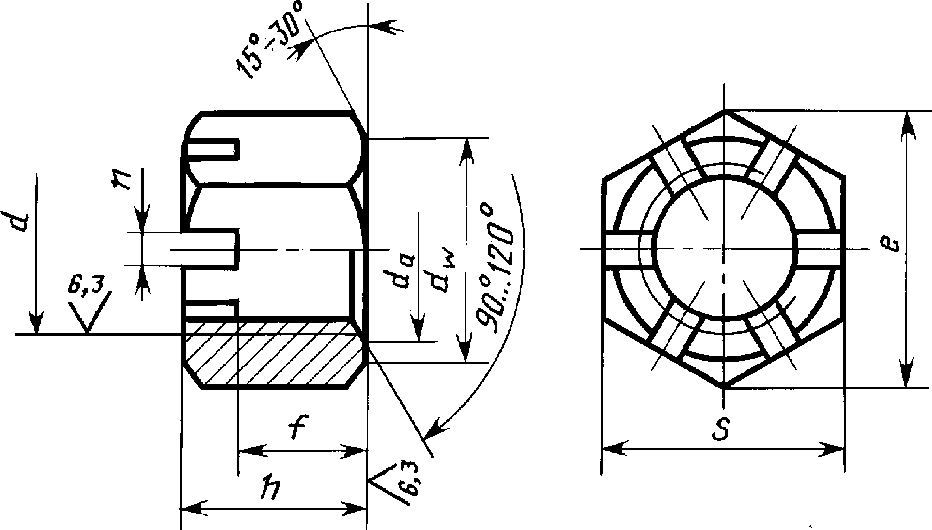 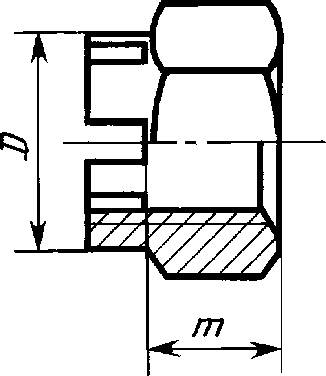 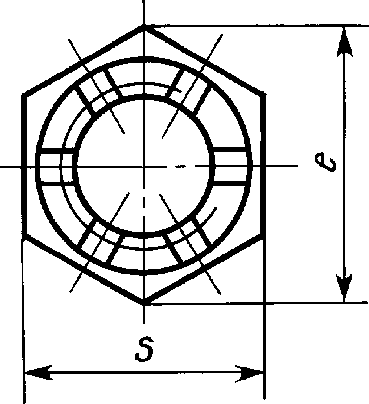 ОNТаблица 1Примечания:L Размеры, заключенные в скобки, применять не рекомендуется,2, Для изделий, спроектированных до 01,01,91, допускается применять гайки с размерами, указанными в приложении 2,и00*73Пример условного обозначения гайки исполнения 1, диаметром резьбы d= 12 мм, с крупным шагом резьбы
с полем допуска 6Н, класса прочности 5, без покрытия:Гака М12-6Н.5 ГОСТ 5918-73То же, исполнения 2, с мелким шагом резьбы с полем допуска 6Н, с покрытием 01, толщиной
9 мкм:Гайка 2М12 ■ 1,25-6Н.5.019 ГОСТ 5918-73(Измененная редакция, Изм. № 1, 2, 3, 4, 5).Резьба - по ГОСТ 24705.(Измененная редакция, Изм. № 3).Допускается выполнение фаски со стороны прорези или коронки.За. Форма дна прорези может быть плоской, скругленной или с фаской.
(Введен дополнительно, Изм. № 2).Технические требования — по ГОСТ 1759.0.Теоретическая масса гаек указана в приложении 1.ПРИЛОЖЕНИЕ 1
СправочноеМасса стальных гаек с крупным шагом резьбыТаблица 2ПРИЛОЖЕНИЕ 1. (Измененная редакция, Изм. № 4).ПРИЛОЖЕНИЕ 2
СправочноеТаблица 3
ммПРИЛОЖЕНИЕ 2. (Введено дополнительно, Изм. № 4).ИНФОРМАЦИОННЫЕ ДАННЫЕРАЗРАБОТАН И ВНЕСЕН Государственным комитетом СССР по стандартамУТВЕРЖДЕН И ВВЕДЕН В ДЕЙСТВИЕ Постановлением Государственного комитета стандартов
Совета Министров СССР от 23.01.73 № 141Стандарт полностью соответствует СТ СЭВ 2664—89Стандарт соответствует международному стандарту ИСО 4032—79, ИСО 4035—79 в части разме-
ров «под ключ»ВЗАМЕН ГОСТ 5918-62ССЫЛОЧНЫЕ НОРМАТИВНО-ТЕХНИЧЕСКИЕ ДОКУМЕНТЫОграничение срока действия снято по протоколу № 4—93 Межгосударственного совета по стандар-
тизации, метрологии и сертификации (ИУС 4—94)ИЗДАНИЕ с Изменениями № 1, 2, 3, 4, 5, утвержденными в сентябре 1979 г., декабре 1981 г.,
октябре 1984 г., марте 1989 г., марте 1990 г. (ИУС 10—79, 2—82, 1—85, 6—89, 7—90)Издание официальноеНоминальный диаметр
резьбы dНоминальный диаметр
резьбы d45681012(14)16(18)20(22)24(27)30(33)36(39)4248Шаг резьбыкрупный0,70,81,01,251,51,752,02,02,52,52,53,03,03,53,54,04,04,54,5Шаг резьбымелкий---1,01,251,251,51,51,51,51,52,02,02,02,03,03,03,03,0Размер «под ключ» SРазмер «под ключ» S781013161821242730343641465055606575Высота hВысота h5,06,77,79,812,415,817,820,822,424,027,829,531,634,637,740,042,44650Расстояние от опорной
поверхности до основания
прорези/ и коронки тРасстояние от опорной
поверхности до основания
прорези/ и коронки т3,24,75,26,88,410,812,814,816,418,019,821,523,625,628,731,033,434,038,0не менеене менее«7,20,011,714,616,619,622,525,327,731,733,238,342,746,651,155,959,969,4Диаметр описанной
окружности е, не менееДиаметр описанной
окружности е, не менее7,58,610,914,217,619,922,826,229,633,037,339,645,250,955,460,866,571,382,6Диаметр
фаски (не менее4568101214161820222427303336394248Диаметр
фаски (не более4,65,756,758,7510,813,015,117,319,421,623,825,929,232,435,638,942,245,451,8Диаметр коронки DДиаметр коронки D-----1619222528323438424650555865Число прорезейЧисло прорезей6666666666666666688Ширина прорези лШирина прорези л1,21,42,02,52,83,53,54,54,54,55,55,55,57,07,07,07,09,09,0Размер
шплинта (ре-
комендуе-
мый) по
ГОСТ 397Исполне-ние!U21,2121,6-162-202,5-253,2-323,2-324-364-404-405-455-455-506,3-636,3-636,3-716,3-718-808-90Размер
шплинта (ре-
комендуе-
мый) по
ГОСТ 397Исполне-
ние 2-----3,2-253,2-254-324-364-365-405-405-456,3-506,3-506,3-636,3-638-718-80Номинальный диаметр
резьбы d, ммТеоретическая масса 1000 шт.
гаек, кгТеоретическая масса 1000 шт.
гаек, кгНоминальный диаметр
резьбы d, ммТеоретическая масса 1000 шт.
гаек, кгТеоретическая масса 1000 шт.
гаек, кгНоминальный диаметр
резьбы d, ммИсполнение 1Исполнение 2Номинальный диаметр
резьбы d, ммИсполнение 1Исполнение 241,099_2086,22179,79551,767—22124,019114,74463,295—24152,156140,73887,027—27216,998199,1301014,030—30301,228275,5921220,88118,32633409,503377,1491432,17628,07936505,760466,6891646,40442,09939670,44614,8361862,59659,87542800,488728,350481192,3761079,830Номинальный диаметр резьбы d10121422Размер «под ключ» S17192232Диаметр описанной окружности е,
не менее18,720,923,935,0с/н. не менее15,517,220,129,5Обозначение НТД, на который дана ссылкаНомер пунктаГОСТ 397-791ГОСТ 1759.0-874ГОСТ 24705-20042